Worksheet 1.5 – Projectiles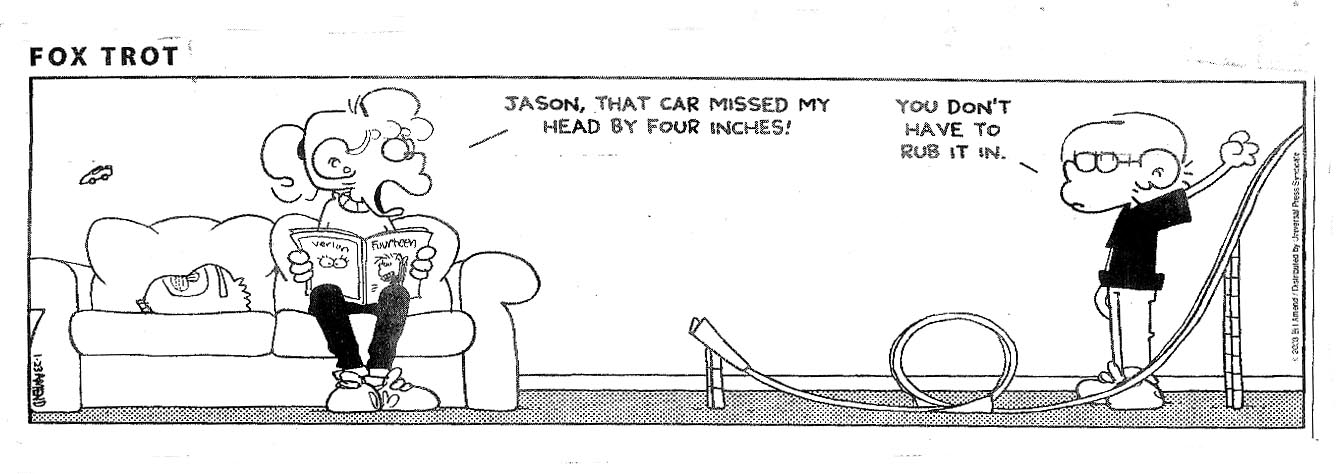 HINT: the gatekeeper between the horizontal and vertical components of projectile motion is TIME!A golf ball was struck from the first tee at Lunar Golf and Country Club. It was given a velocity of 48 m/s at an angle of 40˚ to the horizontal. On the moon, g = -1.6 m/s2. What are the vertical and horizontal components of the ball's initial velocity? 	vx = 36.8 m/s and vy =30.9 m/sFor what interval of time is the ball in flight? 38.6 sHow far will the ball travel horizontally? 1420 mA batter hits a ball giving it a velocity of 48 m/s at an angle of 50˚ above the horizontal.What are the vertical and horizontal components of the ball's initial velocity? vx = 30.9 m/s and vy =36.8 m/sHow long is the ball in the air? 7.51 sWhat is the horizontal distance covered by the ball while in flight? 232 mWhat velocity does the ball have at the top of its trajectory? 30.9 m/s – only has the x component of velocityAn archer standing on the back of a pickup truck moving at 28 m/s fires an arrow straight up at a duck flying directly overhead. The archer misses the duck! The arrow was fired with an initial velocity of 49 m/s relative to the truck.For how long will the arrow be in the air? Only the vy matters … 10.0 sHow far will the truck travel while the arrow is in the air? 280 mWhere, in relation to the "duckless" archer, will the arrow come down? Will the archer have to 'duck'? The arrow should come straight back into the truck (theoretically right back to the archer)A ball is thrown with a velocity of 24 m/s at an angle of 30˚ to the horizontal.What are the vertical and horizontal components of the initial velocity? 	vx = 20.8 m/s and vy = 12 m/sHow long is the ball in the air? 2.45 sHow far away will the ball land? 51.0 mTo what maximum height will the ball rise? 7.35 mWith what velocity will the ball land? 24 m/s 30˚ from the horizontalA pebble is fired from a slingshot with a velocity of 30 m/s. If it is fired at an angle of 30˚ to the horizontal, what height will it reach? 11.5 m If its flight is interrupted by a vertical wall 12 m away, at what height will it hit the wall? Since vx = 26.0 m/s, the time that the pebble would hit the wall would be 0.46 s after launch, using d = vit+1/2at2, the distance traveled upwards would be 5.86 m.A diver takes off with a speed of 8.0 m/s from a 3.0 m high diving board at 30˚ above the horizontal. How much later does she strike the water? Use d = vit+1/2at2, the displacement is –3.0 m and vy = +4.0 m/s, solve the quadratic equation using quad formula to find t = 1.29 sOn level ground, a ball is thrown forward and upward. The ball is in the air 2.0 s and strikes the ground 30 m from the thrower. What was the ball's initial velocity? A golf ball was struck from the first tee at Lunar Golf and Country Club, a private golf course for astronauts stranded on the moon.  It was given a velocity of 48 m/s at an angle of 40o to the horizontal.  On the Moon, the magnitude of g = 1.6 m/s2.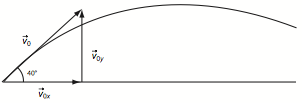 What is the verticle component of the golf ball’s initial velocity?For what interval of time is the ball in flight?How far will the ball travel horizontally? The time for the ball to go upwards to the top of its trajectory must be 1.0 s so viy = 9.8 m/s, vx = 15 m/s (based upon how far it traveled in 2.0 s). Finding the resultant vector, v = 17.9 m/s at an angle of 33.2˚ to the horizontal. A girl throws a rock horizontally from the top of a cliff 98 m high, with a horizontal velocity of 27 m/s.How many seconds will the rock be in the air?How far out from the base of the cliff does the rock land?A daredevil BMX rider rides his bike off a cliff with a horizontal velocity of 4.5.0 m/s, and lands in the water 12.0 m from the base of the cliff.How long does it take the rider to hit the water?How high is the cliff?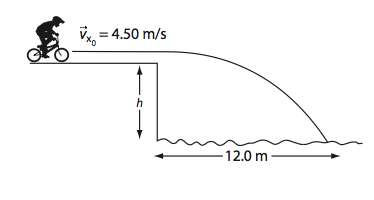 Worksheet 1.5 ANSWERSVx = 36.8 m/s; Vyo = 30.8 m/sa. Vx = 30.8 m/s; Vyo = 36.8 m/s	b. 7.50 s	c. 231 m	d. 30.8 m/s horizontal5) a. 10.0 s	b. 279 m	c. Oh Yeah!a. Vx = 20.8 m/s; Vyo = 12 m/s       b. 2.45 s	c. 50.9 m	d. 7.34 m	e. 24 m/s 30o below horiz11 m High1.28 s17.9 m/s 33o above horiza. 31/ m/s b. 39 s c. 1.4 x 103 m (1.4 km)a. 4.5 s b. 1.2 x 102 ma. 2.67 s b. 34.8 m